                                                      УКРАЇНА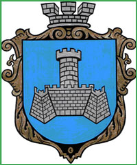 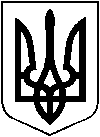 ХМІЛЬНИЦЬКА МІСЬКА РАДАВінницької областіВИКОНАВЧИЙ КОМІТЕТ РІШЕННЯвід “  квітня 2018р.                                                                     №140      м. ХмільникРозглянувши заяви громадян щодо присвоєння та зміни поштових адрес об’єктам нерухомого майна, відповідно до Порядку присвоєння та зміни поштових адрес об’єктам нерухомого майна, встановлення та утримання будинкових знаків в м. Хмільнику, затвердженого рішенням виконавчого комітету міської ради від р. № 139, та Інструкції про порядок проведення технічної інвентаризації об’єктів нерухомого майна, затвердженої наказом Держбуду України від 24.05.2001 № 127 (із змінами та доповненнями),  керуючись підпунктом 10 пункту «б» ст. 30, ст. 59 Закону України «Про місцеве самоврядування в Україні», виконавчий комітет міської радиВ И Р І Ш И В :1. Змінити адресу житловому будинку, що належить гр. Боровик Софії Ксенофонтівні  з "вул. 9 Січня, 5" на вул. "9 Січня 5а", в звязку із виявленням двох житлових будинків з однаковою адресою.2. Змінити адресу квартири в житловому будинку №11 по вул. Гарнізонна, що належить гр. Черновій В.В., Чернову Р.В., Чернову Р.В. на підставі свідоцтва про право власності від 22 травня 1999 року з номера "4" на номер "1". 3. Змінити адресу квартири в житловому будинку №11 по вул. Гарнізонна, що належить гр. Ющишиній Н.В. на підставі договору дарування квартири від 24.07.2001 року, з номера "1" на номер "4". 4. Рекомендувати заявникам:- звернутися до суб’єкта господарювання, у складі якого працюють відповідальні виконавці окремих видів робіт ( послуг), пов’язаних зі створенням об’єктів архітектури, які мають відповідний кваліфікаційний сертифікат  для внесення змін до технічної документації зазначеного вище об'єкту нерухомого майна; - звернутися до Центру надання адміністративних послуг м. Хмільника з метою внесення відомостей до Державного реєстру речових прав на нерухоме майно та Реєстру прав власності на  нерухоме майно;- звернутися до відділу ведення реєстру територіальної громади міської ради для перереєстрація місця проживання.5. Контроль за виконанням цього рішення покласти на заступника міського голови з питань діяльності виконавчих органів ради згідно з розподілом обов’язків. Міський голова                                                            С.Б. РедчикПро присвоєння та зміну поштових адрес об’єктам нерухомого майна в м.Хмільнику  